Selbsteinschätzungsbogen – Die Welle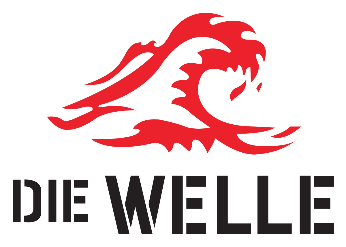 Vorlage 2:Aufgabe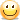 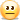 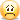 1Ich habe alle sechs Pflichtaufgaben sorgfältig bearbeitet.2Ich habe ein passendes Deckblatt zum Buch gestaltet, inkl. Titel, Autor, einem passenden Bild und meinem Namen.3Ich habe ein vollständiges Inhaltsverzeichnis des Buches erstellt und zu jedem Kapitel eine eigene Überschrift gefunden. (Vorlage 1)4Ich habe einen Steckbrief zu einer Hauptfigur ((Laurie, Amy, Ben Ross, David, Robert) erstellt. Dabei habe ich wichtige Dinge, die ich über die Figur erfahren habe, aufgeschrieben: äußere Erscheinung, Lebensumstände, Charakterzüge, Einstellungen, Gedanken, Gefühle, Verhalten und Beziehungen zu anderen Figuren des Buches. Diese Ergebnisse habe ich immer mit Seitenangaben belegt.5Ich habe einen Tagebucheintrag aus der Sicht einer Person des Buches verfasst. Dabei bin ich auf die Gedanken und Gefühle der ausgesuchten Person eingegangen.6Ich habe eine Buchkritik für amazon.de geschrieben, nachdem ich das gesamte Buch gelesen habe. Ich bin darauf eingegangen, ob/warum das Buch auch in der heutigen Zeit wieder von Bedeutung sein könnte.Aufgabe1Ich habe drei Wahlaufgaben sorgfältig bearbeitet.WP 1Ich habe einen passenden Dialog zwischen Christy und Ben Ross verfasst. Dabei habe ich insbesondere die Problemsituation und Christys Kritik an Bens Handeln deutlich gemacht und bin auch auf Argumente für Bens Sicht der Dinge eingegangen.WP 2Ich habe anhand schlüssiger Argumente dargelegt, welche Person des Buchs ich gerne sein würde/nicht sein würde und gute Gründe für meine Wahl geliefert.WP 3Ich habe mithilfe von Textauszügen zu Handlungen und Verhalten von Robert Billings (inklusive Seiten – und Zeilenangabe) belegt, warum die Welle für ihn so reizvoll ist.WP 4Ich habe ein Interview für die Schülerzeitung der Gordon High School mit zwei besorgten Eltern verfasst, die ihre Angst vor der Welle mitteilen!WP 5Ich habe eine besondere Textstelle des Buches ausgesucht und diese zeichnerisch dargestellt.WP 6Ich habe ein aussagekräftiges Plakat/Handzettel für die Welle/gegen die Welle gestaltet.WP 7Ich habe einen alternativen Schluss zum Buch nach den besprochenen Vorgaben geschrieben und die Konsequenzen dieses alternativen Schlusses für alle Beteiligten herausgearbeitet.So habe ich gearbeitet (kreuze den jeweiligen Smiley an.)So habe ich gearbeitet (kreuze den jeweiligen Smiley an.)So schätze ich meine Leistungen einSo schätze ich meine Leistungen einSo schätze ich meine Leistungen einSo schätzt meine Lehrkraft meine Leistungen einSo schätzt meine Lehrkraft meine Leistungen einSo schätzt meine Lehrkraft meine Leistungen einAnstrengungIch habe bei jeder Aufgabe mein Bestes gegeben.OrdnungIch habe meine Mappe ordentlich geführt und sauber gearbeitet.RücksichtIch habe OHNE Hilfe gearbeitet.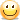 Allgemeina) Das Arbeiten mit dem Lesetagebuch hat mir gefallen.b) Ich würde gerne häufiger eine Arbeit durch eine Freiarbeitsmappe ersetzen.